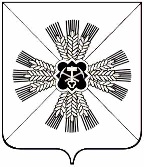 КЕМЕРОВСКАЯ ОБЛАСТЬАДМИНИСТРАЦИЯ ПРОМЫШЛЕННОВСКОГО МУНИЦИПАЛЬНОГО РАЙОНАПОСТАНОВЛЕНИЕот « 18 » октября 2018г. № 1151-Ппгт. ПромышленнаяОб утверждении отчета об исполнении районного бюджетаПромышленновского муниципального районаза 9 месяцев 2018 годаВ соответствии со статьей 264.2 Бюджетного кодекса Российской Федерации: 1. Утвердить отчет об исполнении районного бюджета Промышленновского муниципального района (далее – районный бюджет) за  9 месяцев 2018 года: 1) по доходам в сумме 1 235 470 тыс. рублей;2) по расходам в сумме 1 197 951 тыс. рублей;3) профицит бюджета в сумме 37 519 тыс. рублей.2. Утвердить отчет об исполнении доходов районного бюджета за 9 месяцев 2018 года по кодам классификации доходов бюджетов, согласно приложению № 1 к настоящему постановлению.3. Утвердить отчет об исполнении расходов районного бюджета за   9 месяцев 2018  года по разделам и подразделам классификации расходов бюджетов, согласно приложению № 2 к настоящему постановлению.4. Утвердить отчет об исполнении расходов районного бюджета за 9 месяцев  2018 года по ведомственной структуре расходов бюджетов, согласно приложению № 3 к настоящему постановлению.5. Утвердить источники финансирования дефицита районного бюджета  за  9 месяцев 2018 года по кодам классификации источников финансирования дефицитов бюджетов, согласно приложению № 4 к настоящему постановлению.6. Утвердить отчет о расходах районного бюджета на исполнение муниципальных  программ за  9 месяцев 2018  года, согласно        приложению № 5 к настоящему постановлению. 7. Отчет об исполнении районного бюджета за  9 месяцев 2018 года направить в Совет народных депутатов Промышленновского муниципального района и председателю контрольно-счетного органа Промышленновского муниципального района. 8. Настоящее постановление подлежит опубликованию в районной газете «Эхо» и обнародованию на официальном сайте администрации Промышленновского муниципального района.9. Контроль за исполнением настоящего  постановления  возложить  на заместителя главы Промышленновского муниципального района                О.А. Игину.10. Постановление вступает в силу со дня его подписания.Исп. И.А.ОвсянниковаТел 74414Приложение №1к постановлению администрации Промышленновского муниципального районаот « 18 » октября 2018г. № 1151-ПОТЧЕТоб исполнении доходов районного бюджета   за   9 месяцев 2018  годапо кодам классификации  доходов бюджетовЗаместитель главы Промышленновского муниципального района                              О.А. ИгинаПриложение №2к постановлению администрации Промышленновского муниципального районаот « 18 » октября 2018г. № 1151-ПОТЧЕТоб исполнении расходов районного бюджета за  9 месяцев 2018  года по разделам и подразделам классификациирасходов бюджетовЗаместитель главы Промышленновского муниципального района                              О.А. ИгинаПриложение №3к постановлению администрации Промышленновского муниципального районаот « 18 » октября 2018г. № 1151-ПОТЧЕТ об исполнении расходов районного бюджета  за   9 месяцев 2018  годапо ведомственной структуре расходов бюджетов Заместитель главы Промышленновского муниципального района                              О.А. ИгинаПриложение №4к постановлению администрации Промышленновского муниципального районаот « 18 » октября 2018г. № 1151-ПИСТОЧНИКИ финансирования дефицита районного бюджета за   9 месяцев 2018  годапо кодам классификации источников финансирования дефицитов бюджетовЗаместитель главы Промышленновского муниципального района                              О.А. ИгинаПриложение №5к постановлению администрации Промышленновского муниципального районаот « 18 » октября 2018г. № 1151-ПОТЧЕТо расходах районного бюджета на исполнение муниципальных программ за  9 месяцев 2018 годаЗаместитель главы Промышленновского муниципального района                              О.А. ИгинаГлаваПромышленновского муниципального района  Д.П. ИльинНаименование дохода бюджетаПлан текущего финансового года, тыс. руб. Исполнение за отчетный период текущего финансового годаИсполнение за отчетный период текущего финансового годаНаименование дохода бюджетаПлан текущего финансового года, тыс. руб. тыс. руб.%1234Доходы всегоДоходы всего2184695123547057Налоговые и неналоговые доходыНалоговые и неналоговые доходы19864016137881Налог на доходы физических лицНалог на доходы физических лиц15025111271175Акцизы по подакцизным товарамАкцизы по подакцизным товарам1646130279Налог, взимаемый в связи с применением упрощенной системы налогообложения  Налог, взимаемый в связи с применением упрощенной системы налогообложения  6724647096Единый налог на вмененный доходЕдиный налог на вмененный доход14500793955Единый сельскохозяйственный налогЕдиный сельскохозяйственный налог13333023227Налог, взимаемый в связи с применением патентной системы налогообложенияНалог, взимаемый в связи с применением патентной системы налогообложения105112008107Государственная пошлинаГосударственная пошлина58076516112Доходы от использования имущества, находящегося в муниципальной собственностиДоходы от использования имущества, находящегося в муниципальной собственности10780981291Платежи при пользовании природными ресурсамиПлатежи при пользовании природными ресурсами164675446Доходы от оказания платных услуг Доходы от оказания платных услуг 1501489993Доходы от продажиДоходы от продажи21754621212ШтрафыШтрафы26235325203Прочие неналоговые доходыПрочие неналоговые доходы9001304145Безвозмездные поступления Безвозмездные поступления 1986055107409254в т.ч .дотация на выравнивание бюджетной обеспеченностив т.ч .дотация на выравнивание бюджетной обеспеченности59267642872172дотация  бюджетам на поддержку мер по обеспечению сбалансированности бюджетовдотация  бюджетам на поддержку мер по обеспечению сбалансированности бюджетов10001000100субсидиисубсидии1208091300811субвенциисубвенции87124761377370Иные межбюджетные трансфертыИные межбюджетные трансферты256861695166Прочие безвозмездные поступленияПрочие безвозмездные поступления374637107028Возврат остатков МБТВозврат остатков МБТ0-4310Наименование  статьи расхода бюджетаПлан текущего финансового года, тыс. руб. Исполнение за отчетный период текущего финансового годаИсполнение за отчетный период текущего финансового годаНаименование  статьи расхода бюджетаПлан текущего финансового года, тыс. руб. тыс. руб.%1234Расходы всего2188669119795155Общегосударственные вопросы576693865367Функционирование высшего должностного лица126879162Функционирование законодательных органов2508150360Функционирование местных администраций296911998867Судебная система12600Обеспечение проведения выборов и референдумов18251825100Резервные фонды10000Другие общегосударственные вопросы221511454566Национальная оборона1669116070Национальная экономика1392433483925Топливно-энергетический комплекс650493006446Сельское хозяйство и рыболовство4359283465Водное хозяйство20100Дорожное хозяйство648509822Другие вопросы в области национальной экономики478495920Жилищно-коммунальное хозяйство22554810697347Жилищное хозяйство10848672162Коммунальное хозяйство21436310025247Благоустройство33700Образование112856261617555Дошкольное образование23057915679668Общее образование74498135451348Начальное профессиональное образование520813429366Молодежная политика и оздоровление детей214796145Другие вопросы в области образования987746961270Культура и кинематография18906111961563Культура1548569701663Другие вопросы в области культуры342052259966Социальная политика39386425911766Пенсионное обеспечение3907390599Социальное обслуживание населения401022989875Социальное обеспечение населения15213110478869Охрана семьи и детства18242710921960Другие вопросы в области социальной политики152971130774Физическая культура и спорт48046797Средства массовой информации90067575Обслуживание муниципального долга6000Межбюджетные трансферты516132027739Наименование  статьи расхода бюджетаПлан текущего финансового года, тыс. руб. Исполнение за отчетный период текущего финансового годаИсполнение за отчетный период текущего финансового годаНаименование  статьи расхода бюджетаПлан текущего финансового года, тыс. руб. тыс. руб.%855 Финансовое управление по Промышленновскому району51713202773901 Общегосударственные вопросы1000014 Межбюджетные трансферты516132027739900 Администрация Промышленновского муниципального района50352316696301 Общегосударственные вопросы42939288756702 Национальная оборона166911606904 Национальная экономика47849592012 Средства массовой информации9006757513 Обслуживание муниципального долга6000902 Совет народных депутатов Промышленновского муниципального района250815036001 Общегосударственные вопросы2508150360905 Комитет по управлению муниципальным имуществом администрации Промышленновского муниципального района551964640801 Общегосударственные вопросы602536766105 Жилищно-коммунальное хозяйство491719642911 Управление образования администрации Промышленновского муниципального района11762016363515401 Общегосударственные вопросы13813810007 Образование11166646073165410 Социальная политика593992889749913 Управление культуры, молодежной политики, спорта и туризма администрации Промышленновского муниципального района2017061291306401 Общегосударственные вопросы1591308207 Образование1189988607408 Культура и кинематография1890601196156310 Социальная политика108585411 Физическая культура и спорт48046797914 Управление сельского хозяйства администрации Промышленновского муниципального района436628416501 Общегосударственные вопросы7710004 Национальная экономика4359283465915 Управление социальной защиты администрации Промышленновского муниципального района3273312283757001 Общегосударственные вопросы1751699710 Социальная политика32715622820670916  Управление по жизнеобеспечению и строительству администрации Промышленновского муниципального района3192961431654501 Общегосударственные вопросы561841567404 Национальная экономика130100310452405 Жилищно-коммунальное хозяйство1763771060096010 Социальная политика7201195527Итого:2188669119795155Наименование источника финансирования дефицита бюджетаПлан текущего финансового года, тыс. руб. Исполнение за отчетный период текущего финансового годаИсполнение за отчетный период текущего финансового годаНаименование источника финансирования дефицита бюджетаПлан текущего финансового года, тыс. руб. тыс. руб.%1234Источники финансирования дефицитов бюджетов - всего3974-37519Кредиты кредитных организаций       431000Бюджетные кредиты от других бюджетов бюджетной системы-336-25275Изменение остатков средств на счетах по учету средств бюджетов-37267Наименование  муниципальной программыПлан текущего финансового года, тыс. руб. Исполнение за отчетный период текущего финансового годаИсполнение за отчетный период текущего финансового годаНаименование  муниципальной программыПлан текущего финансового года, тыс. руб. тыс. руб.%1234«Поддержка малого и среднего предпринимательства в Промышленновском районе»9000«Поддержка  агропромышленного  комплекса в Промышленновском районе»5000«Информационное обеспечение населения Промышленновского района»90067575«Социальная поддержка населения Промышленновского района»33455623241369«Развитие и укрепление материально-технической базы Промышленновского района»5425311957«Развитие системы образования и воспитания детей в Промышленновском районе»116863863205054«Жилищно-коммунальный  и дорожный комплекс,  энергосбережение и повышение энергоэффективности экономики»34703913301838«Развитие культуры, молодежной политики, спорта и туризма в Промышленновском районе»20143612895564«Обеспечение безопасности жизнедеятельности населения и предприятий в  Промышленновском районе»  2239117452«Жилище в Промышленновском районе»19342768840«Повышение инвестиционной привлекательности  Промышленновского района»1000«Кадры в Промышленновском районе»1502315«Управление муниципальными финансами Промышленновского района»517732027839«Функционирование муниципального автономного учреждения «Многофункциональный центр предоставления государственных и муниципальных услуг в Промышленновском районе» 6946474268«Функционирование органов местного самоуправления Промышленновского района»459343083167«Формирование современной городской среды Промышленновского района»33700Итого:2184865119496755